ARMADORA DE BOLSAS ROTATIVA GT-450J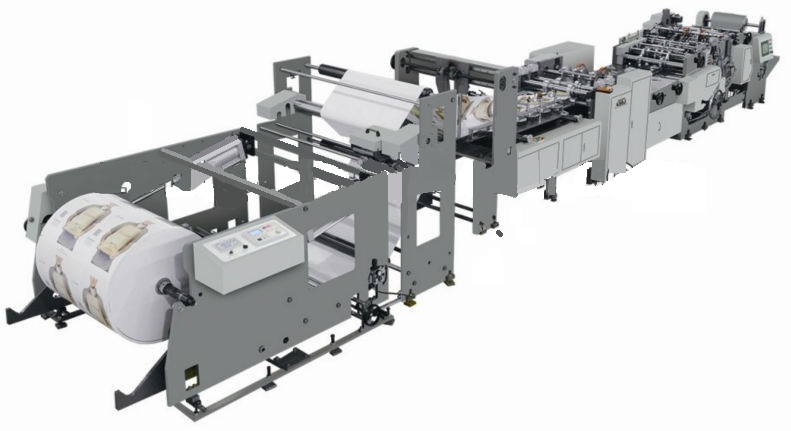 Alimentación por bobina Alta velocidadCompletamente automática La máquina armadora de bolsas GT-450J con alimentación a bobina, es adecuada para la producción de bolsas en masa. Esta máquina, es una gran combinación de sus partes mecánica, eléctrica, neumática. La misma puede encolar, armar el tubo, cortar, marcar, doblar y pegar la base, sacar las bolsas terminadas de una sola vez y todo controlado por la computadora central el fondo de la bolsa se realizaAlgunas imágenes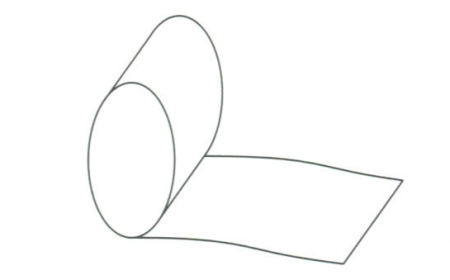 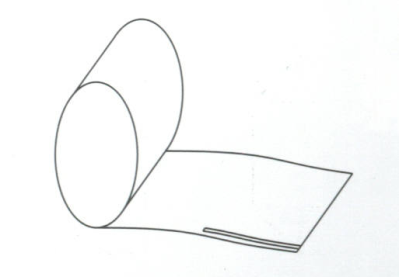 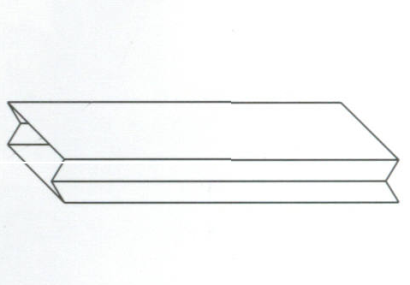               Alimentación a bobina                                    Encolado                                           Doblado de tubo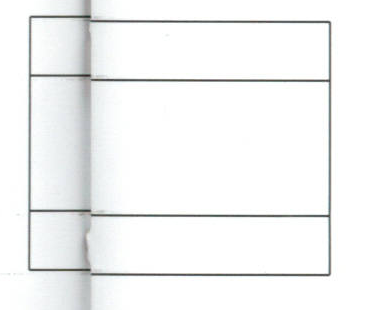 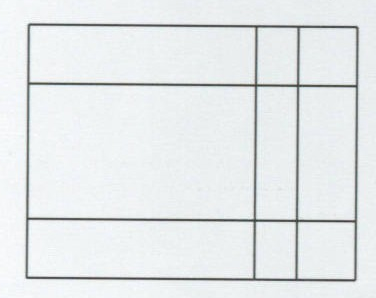 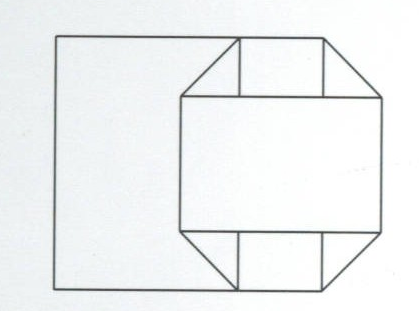                     Corte de papel                                Marcado de fondo                               Apertura de fondo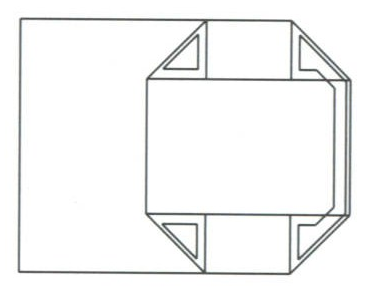 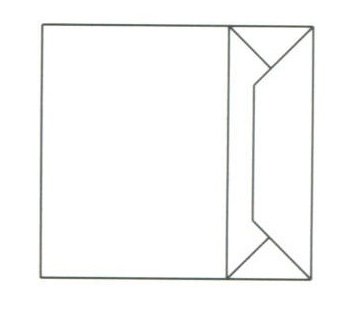                                      Encolado de fondo                                                   Sellado de fondoDiagrama de bolsa de papel (90-180 g)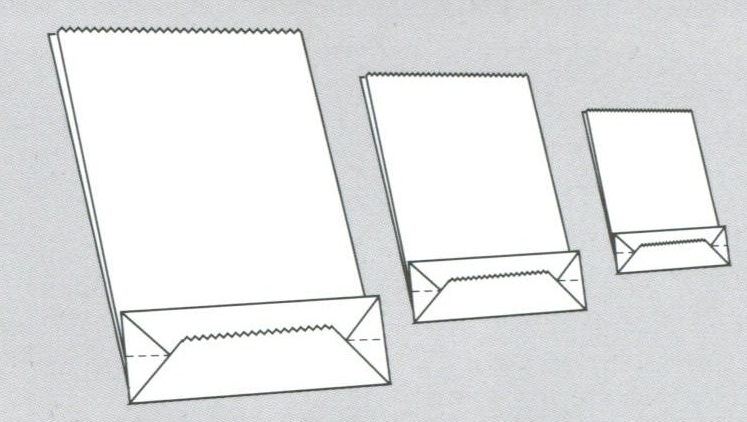 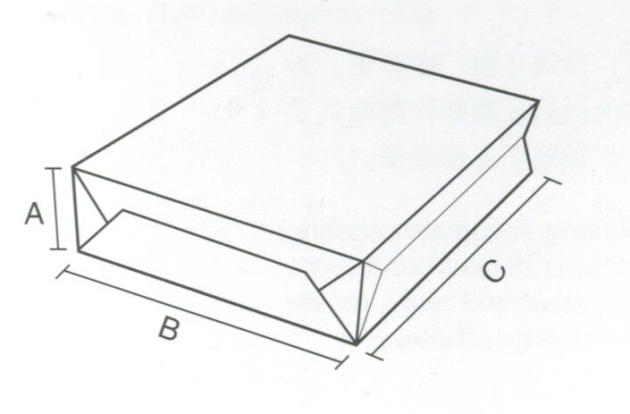 EspecificacionesGT-450JAncho de papel1230-600 mmLago de bolsa de salida270-470 mm Ancho de bolsa de salida260-430 mmAncho de fondo de bolsa80-150 mmPeso de papel de base90-180 g/m2 Diámetro máximo de bobina1200 Ø mmDiámetro interior de bobina base76 Ø mmVelocidad máxima90-150 unidades por minutoPotencia total18.5 KwPeso8 ToneladasDimensiones11900 (largo) x 2500 (ancho) x 1900 (alto) mmABCTamaño máximo150430470Tamaño mínimo80260270